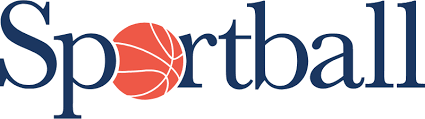 Poste offert : Entraîneur Sportif / Coach SportballSportball est à la recherche de candidat.es souhaitant transmettre leur passion du sport à la prochaine génération de sportifs. Nous enseignons le sport de façon non compétitive afin d'accompagner l'enfant et de lui permettre de découvrir le sport de façon positive et à son rythme. Le sport devient un jeu chez Sportball et nous souhaitons que nos coachs s'amusent en introduisant les enfants au monde du sport! Vous aurez la chance d’apprendre en profondeur la méthodologie de Sportball, maintenant reconnu comme le leader mondial dans l’enseignement sportif et ce depuis plus de 25 ans.Responsabilités :Enseigner les habiletés de base de plusieurs sports (majoritairement soccer)Encourager et guider les enfants ainsi que les parents à travers les différentes parties du coursS’assurer de la sécurité des enfants et du bon déroulement des activitésGestion du matériel nécessaire au coursVoici les caractéristiques d’un.e candidat.e idéal.e :Autonome et en mesure de s'adapter à diverses situationsProfessionnel.leFiable Ponctuel.leA accès à une voitureIl n'est pas nécessaire d'avoir une expérience poussée dans les sports que nous enseignonsSalaire et horaire :$20 à $25 de l’heure3 à 15 heures semainesSamedi et/ou Dimanche matins durant toute l'année (bloc de 3 – 4 heures)15h à 25 heures durant l’étéPossibilité de travailler les soirs et les avant-midis pendant l’étéMilieu de travail très flexible et dynamiquePour en savoir plus sur le rôle et pour appliquer directement, visitez notre site de recrutement, sélectionnez votre emplacement et remplissez le questionnaire de candidature. Nous vous contacterons si nous souhaitons poursuivre avec une entrevue: http://www.sportballrecrutement.com/